ΤΜΗΜΑ             : Τεχνικό – Συντήρησης έργωνΓΡΑΦΕΙΟ           : Γ/1ΦΑΧ 	:2331021777ΕΝΤΥΠΟ ΟΙΚΟΝΟΜΙΚΗΣ ΠΡΟΣΦΟΡΑΣ(κατά το σύστημα με ενιαίο ποσοστό έκπτωσης - άρθρο 125 του Ν. 4412/2016)ΕΝΤΥΠΟ ΠΡΟΣΦΟΡΑΣ(κατά το σύστημα με ενιαίο ποσοστό έκπτωσης – άρθρο 125 του Ν. 4412/2016)Της εργοληπτικής επιχείρησης ή κοινοπραξίας, εργοληπτικών επιχειρήσεων ………………………………………………………………………………………………………………………………………………………………………………………………………………………………………………………………………………………………………………………………………με έδρα τ………………………………οδός ………………………………αριθμ……………………Τ.Κ. …………………Τηλ. …………………….Fax……………………Προς:Δ/ΝΣΗ ΤΕΧΝΙΚΩΝ ΥΠΗΡΕΣΙΩΝ ΔΗΜΟΥ ΒΕΡΟΙΑΣ, ΒΙΚΕΛΑ 4, ΒΕΡΟΙΑ, ΗΜΑΘΙΑΑφού έλαβα γνώση της Διακήρυξης της Δημοπρασίας του έργου που αναγράφεται στην επικεφαλίδα και των λοιπών στοιχείων Δημοπράτησης, καθώς και των συνθηκών εκτέλεσης του έργου αυτού, υποβάλλω την παρούσα προσφορά και δηλώνω ότι αποδέχομαι πλήρως και χωρίς επιφύλαξη όλα αυτά και αναλαμβάνω την εκτέλεση του έργου με το ακόλουθο ενιαίο ποσοστό έκπτωσης επί όλων των τιμών του Τιμολογίου Μελέτης και του Προϋπολογισμού Μελέτης.Βέροια           /     /2020Ο Προσφέρων (Ονοματεπώνυμο υπογραφόντων και σφραγίδα εργοληπτικών επιχειρήσεων)			Η ΣΥΝΤΑΞΑΣΑ                                                                                  ΕΛΕΓΧΘΗΚΕ                                                                                                         Η ΠΡΟΙΣΤΑΜΕΝΗ								α/αΘΕΟΦΥΛΑΚΤΙΔΟΥ ΣΟΦΙΑ                                           ΖΑΧΑΡΟΠΟΥΛΟΣ ΠΑΝΑΓΙΩΤΗΣΠΟΛΙΤΙΚΟΣ ΜΗΧΑΝΙΚΟΣ ΤΕ                                           ΑΡΧΙΤΕΚΤΩΝ ΜΗΧΑΝΙΚΟΣ ΠΕΘΕΩΡΗΘΗΚΕΟ ΔΙΕΥΘΥΝΤΗΣ     ΒΟΥΤΣΙΛΑΣ ΣΤΕΦΑΝΟΣ 				        ΗΛ/ΓΟΣ ΜΗΧΑΝΙΚΟΣ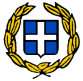 ΕΛΛΗΝΙΚΗ ΔΗΜΟΚΡΑΤΙΑ	ΝΟΜΟΣ ΗΜΑΘΙΑΣΔΗΜΟΣ ΒΕΡΟΙΑΣΔ/ΝΣΗ ΤΕΧΝΙΚΩΝ ΥΠΗΡΕΣΙΩΝΕΡΓΟ: ΧΡΗΜΑΤΟΔΟΤΗΣΗ: ΔΑΠΑΝΕΣ ΓΙΑ ΚΑΤΕΔΑΦΙΣΕΙΣ ΑΥΘΑΙΡΕΤΩΝ ΚΑΙ ΕΠΙΚΙΝΔΥΝΩΝ & ΡΥΜΟΤΟΜΟΥΜΕΝΩΝ ΚΤΙΣΜΑΤΩΝ  ΕΣΟΔΑ ΔΗΜΟΥΠΡΟΫΠΟΛΟΓΙΣΜΟ:74.400,00   €Ταχ. Δ/νσηΤ.Κ. Πληροφορίες Τηλέφωνο: Βικέλα  4,Βέροια: 59132: Θεοφυλακτίδου Σοφία: 2331350612ΠΡΟΫΠΟΛΟΓΙΣΜΟΣ74.400,00  €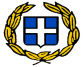 ΕΛΛΗΝΙΚΗ ΔΗΜΟΚΡΑΤΙΑ	ΝΟΜΟΣ ΗΜΑΘΙΑΣΔΗΜΟΣ ΒΕΡΟΙΑΣΔ/ΝΣΗ ΤΕΧΝΙΚΩΝ ΥΠΗΡΕΣΙΩΝ ΤΜΗΜΑ             : Τεχνικό – Συντήρησης έργωνΓΡΑΦΕΙΟ         :    Γ/1ΦΑΧ 	:2331021777ΕΡΓΟ: ΧΡΗΜΑΤΟΔΟΤΗΣΗ:ΠΡΟΫΠΟΛΟΓΙΣΜΟΣ:ΔΑΠΑΝΕΣ ΓΙΑ ΚΑΤΕΔΑΦΙΣΕΙΣ ΑΥΘΑΙΡΕΤΩΝ ΚΑΙ ΕΠΙΚΙΝΔΥΝΩΝ & ΡΥΜΟΤΟΜΟΥΜΕΝΩΝ ΚΤΙΣΜΑΤΩΝ  ΕΣΟΔΑ ΔΗΜΟΥ74.400,00€Προσφερόμενη έκπτωση (αριθμητικά):                          %                                           (Ολογράφως):